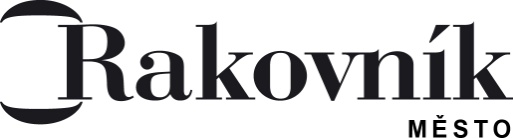 MĚSTSKÝ ÚŘAD RAKOVNÍK       KANCELÁŘ TAJEMNÍKA ÚŘADUVáš dopis zn./ze dne	Naše značka	Vyřizuje/linka		Rakovník25. 5. 2015	MURA/30298/2015	Andrea Strnadová/173            		1. 6. 2015Oznámení o výši úhrady za poskytnutí informace podle § 17 odst. 3 zák. č. 106/1999 Sb., o svobodném přístupu k informacím, ve znění pozdějších předpisůMěsto Rakovník obdrželo dne 11. 2. 2015 Vaši žádost podle zák. č. 106/1999 Sb., o svobodném přístupu k informacím, ve znění pozdějších předpisů (dále jako „InfZ“), dle které se dožadujete poskytnutí těchto informací: 1. Má úřad Vašeho města vytvořen/vydán Etický kodex ve smyslu doporučení vlády, tj. USNESENÍM VLÁDY ČESKÉ REPUBLIKY ze dne 9. května 2012 č. 331, o Etickém kodexu úředníků a zaměstnanců veřejné správy nebo jeho obdobu? (Pouze tento materiál prosím zaslat v elektronické podobě dle § 4, odst. 5 InfZ). 2. Jsou požadavky tohoto kodexu pro zaměstnance pracovně-právně závazné se všemi důsledky? 3. Jaké další nástroje používá úřad Vašeho města pro regulaci nežádoucího jednání úředních osob? 4. Má Vaše město vytvořený systém sankcí za prokázané neetické jednání úředníků a volených zástupců? 5. Jakým způsobem jsou veřejnosti zpřístupňovány výstupy z jednání zastupitelstva Vašeho města? 6. Pokud používá Vaše město k informování svých občanů o své činnosti tištěné medium, sdělte prosím, kdo je jeho vydavatelem a jeho formu (právnická osoba, organizační složka atp.) a dále který orgán/komise/osoba odpovídá za jeho finální obsah. 7. Působí na úřadu Vašeho města (jako zaměstnavatele) odborová organizace, která sdružuje jeho zaměstnance? 8. Vyhlašuje či oceňuje úřad Vašeho města zaměstnance roku/měsíce či pořádá obdobnou anketu? 9. Pokud probíhá na úřadě Vašeho města pravidelné hodnocení práce úředníků (typicky vedoucím úředníkem), jakou má formu? 10. Jakými formami podporuje Vaše město další vzdělávání či zvyšování kvalifikace svých zaměstnanců? 11. Využívá město pro rozvoj svých zaměstnanců aktivity teambuildingu a aktivity supervize? 12. Kolik zcela důvodných stížností na postup či chování úředních osob vyřizoval úřad Vašeho města v roce 2000, 2005, 2010 a 2014? 13. Obdržel úřad Vašeho města či město samo nějaké ocenění v oblasti etického přístupu k občanům či v rámci podpory transparentnosti postupů ve veřejné správě? 14. Kolikrát probíhalo na úřadě Vašeho města šetření Veřejného ochránce práv v roce 2000, 2005, 2010 a 2014 a kolik z těchto šetření se uzavřelo tím, že podnět či stížnost byly důvodné? 15. Byli pracovníci úřadu Vašeho města v posledních 5 letech nuceni přivolat pro řešení mimořádné situace a při plnění svých úkolů Policii ČR či městskou policii? (zjednání pořádku v prostorách úřadu, akutní zajištění bezpečnosti pracovníků, napadení úředních osob atp). Uveďte případně počet těchto mimořádných situací. 16. S kolika úředníky byl za posledních 10 let zrušen pracovní poměr zaměstnavatelem pro závažné porušení pracovních povinností zaměstnancem dle smyslu aktuálně platného § 55, odst. 1 zákona č. 262/2006 Sb., zákoník práce? 17. Prosím sdělte jméno a telefonní číslo úřední osoby a její zařazení v organizační struktuře úřadu Vašeho města, která je odpovědná za koncepci etických kodexů, resp. za záležitosti procesu přijetí etických požadavků dle výše uvedeného usnesení vlády, za jejich revize či aktualizace, případně pak osobu, které by dle současné pracovní náplně byla tato činnost aktuálně svěřena (pokud úřad Vašeho města nemá zatím etické zásady přijaté). Podle § 17 odst. 1 InfZ mohou povinné subjekty požadovat v souvislosti s poskytnutím informací úhradu za pořizování kopií a za náklady spojené s odesláním informací žadateli. Dotazy č. 12, 14, 15. a 16. vyžadují mimořádné rozsáhlé vyhledávání informací v archivu. Mimořádným rozsáhlým vyhledáváním se rozumí vyhledávání informací, jehož souhrnná délka přesáhne jednu hodinu. Souhrnná délka se stanovuje jako součet doby všech zaměstnanců, kteří se na mimořádně rozsáhlém vyhledávání informace podíleli. Je stanovena paušální sazba úhrady za každou i započatou hodinu vyhledávání informace ve výši 200 Kč (článek 8, odst 1, 2, 3 http://www.mesto-rakovnik.cz/e_download.php?file=data/editor/116cs_1.pdf&original=Pravidla+pro+poskytov%C3%A1n%C3%AD+informac%C3%AD_web.pdf). Město Rakovník vyhledalo Vámi požadované informace a s odkazem na § 17 odst. 1 a 3 InfZ Vám sděluje výši požadované úhrady: 400 Kč. Výpočet úhrady se provádí tak, že od celkového počtu minut se odečte 60 minut. Výsledná hodnota se zaokrouhlí na celé hodiny nahoru a vynásobí hodinovou sazbou (taktéž čl. 8, odst. 4).V tomto případě trvalo vyhledávání 150 minut: 150 - 60 = 90 minut, což je 1hod 30 min ≐ 2 hod Celkově: 2 x 200 Kč = 400 KčCelková výše úhrady:Úhradu nákladů je možno učinit bankovním převodem na č. ú. 51005100/0300 u ČSOB, a. s. pobočka Rakovník s uvedením variabilního symbolu 9360000040 nebo poštovní složenkou na uvedený bankovní účet. V úředních hodinách Městského úřadu Rakovník lze úhradu provést též v hotovosti na pokladně města.Poskytnutí informace je vázáno zaplacením požadované úhrady. Jestliže úhradu do 60 dnů ode dne doručení tohoto oznámení nezaplatíte, bude Vaše žádost odložena (§ 17 odst. 5 InfZ). Informace Vám budou odeslány bezprostředně po zaplacení úhrady, resp. prokázání jejího zaplacení městu.Proti výši úhrady můžete podat stížnost podle § 16a InfZ. Stížnost můžete podat u města Rakovník do 30 dnů ode dne doručení tohoto oznámení (§ 16a odst. 3 písm. a InfZ). O stížnosti bude rozhodovat Krajský úřad Středočeského kraje. Po dobu vyřízení stížnosti neběží lhůta pro zaplacení požadované úhrady.Andrea Strnadová  tisková mluvčí 